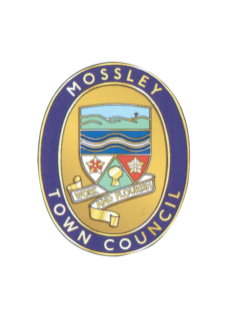 Mossley Town Council Neighbourhood AreaSupporting Statement1In accordance with 61G of The Town and Country Planning Act 1990 and the Neighbourhood Planning (General) Regulations 2012 (as amended), the Town Council makes application to Tameside MBC for the designation of the administrative area of the Mossley Town (Parish) Council as the Mossley Neighbourhood Plan Area.A plan showing the area requested for designation as a neighbourhood area is attached.2The Town Council is making the application as a relevant body for the purposes of Section 61G of the Town and Country Planning Act 1990.3The Town Council has resolved to designate the whole of the administrative area of the Town (Parish) Council to develop a shared vision for the Town of Mossley and to shape the development and growth of the locality through the preparation of a Neighbourhood Plan.Mossley is a town in which all residents share a universal understanding of the physical, economic, social and political landscape of their town and it is of paramount importance to the Town Council that all residents have an opportunity to contribute to a plan which will apply to future considerations.The Parish area comprises the catchment area for access to local servicessuch as shops, primary schools, doctors’ surgery, parks or other facilities, many of which can be accessed on foot.The Parish is an area where formal and informal networks of community-based groups operate.4The decision to request designation of a Neighbourhood Plan was taken at the meeting of the Town Council on 16 June 2021.The following resolutions were adopted:That to develop a shared vision for the Town of Mossley and to shape the development and growth of the locality through the preparation of a neighbourhood development plan, and pursuant to section 61G of The Town and Country Planning Act 1990 and the Neighbourhood Planning (General) Regulations 2012 (as amended), the Town Council makes application to Tameside MBC for the designation of the administrative area of the Mossley Town (Parish) Council as the Mossley Neighbourhood Plan Area.That the resolution adopted on 24 February 2021 (minute 2086), seeking designation of the entire Mossley Ward as a neighbourhood plan area be rescinded.That the Clerk in consultation with the Chair be authorised to finalise the Supporting Statement for submission to Tameside MBC.Prior to adopting the resolution, the Town Council participated in advisory sessions with Abbie Miladinovic, acting in her capacity as a volunteer Locality Neighbourhood Planning Champion and with the lead councillor for neighbourhood planning at the adjacent Saddleworth Parish Council. These sessions complemented the views of the Town Council expressed over a considerable period that designation as a Neighbourhood Plan area would be the aim of the Town Council.5The broad aim of the Plan is to cover sustainability, housing of all types, employment and the commercial environment, community services including health, cultural and sporting facilities together with general and historic environmental matters of concern.It is accepted that there may be issues to be covered in the Plan which cannot be outlined at this stage pending public participation exercises which may reveal additional areas of concern to the community. The Plan will aim to preserve the character of Mossley as an attractive area to live, work and participate in leisure activities. 6The Town Council believes that this will be an opportunity for the community to provide input into the future development of the town and will contribute to the ambition of Tameside MBC in the creation of new development plans for the whole borough. Local people will have the opportunity to help shape future policies for land use and the scale and appearance of development.Endorsed by the Chair and Members of Mossley Town CouncilDate:    16 June 2021